ObjednatelObjednatelIČO:IČO:00064289DIČ:CZ00064289CZ00064289CZ00064289CZ00064289CZ00064289CZ00064289CZ00064289CZ00064289CZ00064289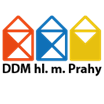 Dům dětí a mládeže hlavního města PrahyDům dětí a mládeže hlavního města PrahyDům dětí a mládeže hlavního města PrahyDům dětí a mládeže hlavního města PrahyDům dětí a mládeže hlavního města PrahyDům dětí a mládeže hlavního města PrahyDům dětí a mládeže hlavního města PrahyDům dětí a mládeže hlavního města PrahyDům dětí a mládeže hlavního města PrahyDům dětí a mládeže hlavního města PrahyDům dětí a mládeže hlavního města PrahyDům dětí a mládeže hlavního města PrahyDům dětí a mládeže hlavního města PrahyKarlínské náměstí 7Karlínské náměstí 7Karlínské náměstí 7Karlínské náměstí 7Karlínské náměstí 7Karlínské náměstí 7Karlínské náměstí 7Karlínské náměstí 7186 00  Praha186 00  Praha186 00  Praha186 00  Praha186 00  Praha186 00  PrahaDodavatelDodavatelIČO:27137210DIČ:CZ27137210JEZL ELEKTRO s.r.o.JEZL ELEKTRO s.r.o.JEZL ELEKTRO s.r.o.JEZL ELEKTRO s.r.o.JEZL ELEKTRO s.r.o.JEZL ELEKTRO s.r.o.Bankovní spojeníBankovní spojenínáměstí Na Lužinách 157/1náměstí Na Lužinách 157/1náměstí Na Lužinách 157/1náměstí Na Lužinách 157/1náměstí Na Lužinách 157/1náměstí Na Lužinách 157/1Číslo účtuČíslo účtu2000150008/60002000150008/60002000150008/60002000150008/60002000150008/6000StodůlkyStodůlkyStodůlkyStodůlkyStodůlkyStodůlky155 00  Praha155 00  Praha155 00  Praha155 00  Praha155 00  Praha155 00  PrahaObjednáváme:Objednáváme:Objednáváme:zhotovení kabelové přípojky pro běžkařskou dráhu na Vypichuzhotovení kabelové přípojky pro běžkařskou dráhu na Vypichuzhotovení kabelové přípojky pro běžkařskou dráhu na Vypichuzhotovení kabelové přípojky pro běžkařskou dráhu na Vypichuzhotovení kabelové přípojky pro běžkařskou dráhu na Vypichuzhotovení kabelové přípojky pro běžkařskou dráhu na Vypichuzhotovení kabelové přípojky pro běžkařskou dráhu na Vypichuzhotovení kabelové přípojky pro běžkařskou dráhu na Vypichuzhotovení kabelové přípojky pro běžkařskou dráhu na Vypichuzhotovení kabelové přípojky pro běžkařskou dráhu na Vypichuzhotovení kabelové přípojky pro běžkařskou dráhu na Vypichuzhotovení kabelové přípojky pro běžkařskou dráhu na Vypichu
Objednáváme u vás připojení zařízení (kabelová přípojka 315 Amper) běžkařské dráhy na distribuční síť PRE 
distribuce,a.s. dle cenové kalkulace v příloze.                                         
Připojení musí být provedeno dle požadavku a připojovacích podmínek PRE distribuce,a.s.                                 



Cena celkem vč. DPH: 82 549 Kč


Místo dodání: Na Vypichu č. parc. 2557/1, Praha 6 - Břevnov



Objednávka bude zveřejněna ve veřejně přístupné elektronické databázi smluv. 
Akceptovaná objednávka nabývá účinnosti nejdříve dnem uveřejnění v registru smluv.
Plnění předmětu této objednávky před její účinností se považuje za plnění podle této akceptované objednávky a 
práva a povinnosti z ní vzniklé se řídí touto objednávkou.


Akceptace objednávky:
Tuto objednávku akceptujeme v celém rozsahu.

Dne:    19. 12. 2019                        Jméno: Hynek Černý
                                            Podpis:Hynek Černý





Vystavil: Monika Sobková                                     
Schválil: Ing. Mgr. Libor Bezděk                       Libor Bezděk
Objednáváme u vás připojení zařízení (kabelová přípojka 315 Amper) běžkařské dráhy na distribuční síť PRE 
distribuce,a.s. dle cenové kalkulace v příloze.                                         
Připojení musí být provedeno dle požadavku a připojovacích podmínek PRE distribuce,a.s.                                 



Cena celkem vč. DPH: 82 549 Kč


Místo dodání: Na Vypichu č. parc. 2557/1, Praha 6 - Břevnov



Objednávka bude zveřejněna ve veřejně přístupné elektronické databázi smluv. 
Akceptovaná objednávka nabývá účinnosti nejdříve dnem uveřejnění v registru smluv.
Plnění předmětu této objednávky před její účinností se považuje za plnění podle této akceptované objednávky a 
práva a povinnosti z ní vzniklé se řídí touto objednávkou.


Akceptace objednávky:
Tuto objednávku akceptujeme v celém rozsahu.

Dne:    19. 12. 2019                        Jméno: Hynek Černý
                                            Podpis:Hynek Černý





Vystavil: Monika Sobková                                     
Schválil: Ing. Mgr. Libor Bezděk                       Libor Bezděk
Objednáváme u vás připojení zařízení (kabelová přípojka 315 Amper) běžkařské dráhy na distribuční síť PRE 
distribuce,a.s. dle cenové kalkulace v příloze.                                         
Připojení musí být provedeno dle požadavku a připojovacích podmínek PRE distribuce,a.s.                                 



Cena celkem vč. DPH: 82 549 Kč


Místo dodání: Na Vypichu č. parc. 2557/1, Praha 6 - Břevnov



Objednávka bude zveřejněna ve veřejně přístupné elektronické databázi smluv. 
Akceptovaná objednávka nabývá účinnosti nejdříve dnem uveřejnění v registru smluv.
Plnění předmětu této objednávky před její účinností se považuje za plnění podle této akceptované objednávky a 
práva a povinnosti z ní vzniklé se řídí touto objednávkou.


Akceptace objednávky:
Tuto objednávku akceptujeme v celém rozsahu.

Dne:    19. 12. 2019                        Jméno: Hynek Černý
                                            Podpis:Hynek Černý





Vystavil: Monika Sobková                                     
Schválil: Ing. Mgr. Libor Bezděk                       Libor Bezděk
Objednáváme u vás připojení zařízení (kabelová přípojka 315 Amper) běžkařské dráhy na distribuční síť PRE 
distribuce,a.s. dle cenové kalkulace v příloze.                                         
Připojení musí být provedeno dle požadavku a připojovacích podmínek PRE distribuce,a.s.                                 



Cena celkem vč. DPH: 82 549 Kč


Místo dodání: Na Vypichu č. parc. 2557/1, Praha 6 - Břevnov



Objednávka bude zveřejněna ve veřejně přístupné elektronické databázi smluv. 
Akceptovaná objednávka nabývá účinnosti nejdříve dnem uveřejnění v registru smluv.
Plnění předmětu této objednávky před její účinností se považuje za plnění podle této akceptované objednávky a 
práva a povinnosti z ní vzniklé se řídí touto objednávkou.


Akceptace objednávky:
Tuto objednávku akceptujeme v celém rozsahu.

Dne:    19. 12. 2019                        Jméno: Hynek Černý
                                            Podpis:Hynek Černý





Vystavil: Monika Sobková                                     
Schválil: Ing. Mgr. Libor Bezděk                       Libor Bezděk
Objednáváme u vás připojení zařízení (kabelová přípojka 315 Amper) běžkařské dráhy na distribuční síť PRE 
distribuce,a.s. dle cenové kalkulace v příloze.                                         
Připojení musí být provedeno dle požadavku a připojovacích podmínek PRE distribuce,a.s.                                 



Cena celkem vč. DPH: 82 549 Kč


Místo dodání: Na Vypichu č. parc. 2557/1, Praha 6 - Břevnov



Objednávka bude zveřejněna ve veřejně přístupné elektronické databázi smluv. 
Akceptovaná objednávka nabývá účinnosti nejdříve dnem uveřejnění v registru smluv.
Plnění předmětu této objednávky před její účinností se považuje za plnění podle této akceptované objednávky a 
práva a povinnosti z ní vzniklé se řídí touto objednávkou.


Akceptace objednávky:
Tuto objednávku akceptujeme v celém rozsahu.

Dne:    19. 12. 2019                        Jméno: Hynek Černý
                                            Podpis:Hynek Černý





Vystavil: Monika Sobková                                     
Schválil: Ing. Mgr. Libor Bezděk                       Libor Bezděk
Objednáváme u vás připojení zařízení (kabelová přípojka 315 Amper) běžkařské dráhy na distribuční síť PRE 
distribuce,a.s. dle cenové kalkulace v příloze.                                         
Připojení musí být provedeno dle požadavku a připojovacích podmínek PRE distribuce,a.s.                                 



Cena celkem vč. DPH: 82 549 Kč


Místo dodání: Na Vypichu č. parc. 2557/1, Praha 6 - Břevnov



Objednávka bude zveřejněna ve veřejně přístupné elektronické databázi smluv. 
Akceptovaná objednávka nabývá účinnosti nejdříve dnem uveřejnění v registru smluv.
Plnění předmětu této objednávky před její účinností se považuje za plnění podle této akceptované objednávky a 
práva a povinnosti z ní vzniklé se řídí touto objednávkou.


Akceptace objednávky:
Tuto objednávku akceptujeme v celém rozsahu.

Dne:    19. 12. 2019                        Jméno: Hynek Černý
                                            Podpis:Hynek Černý





Vystavil: Monika Sobková                                     
Schválil: Ing. Mgr. Libor Bezděk                       Libor Bezděk
Objednáváme u vás připojení zařízení (kabelová přípojka 315 Amper) běžkařské dráhy na distribuční síť PRE 
distribuce,a.s. dle cenové kalkulace v příloze.                                         
Připojení musí být provedeno dle požadavku a připojovacích podmínek PRE distribuce,a.s.                                 



Cena celkem vč. DPH: 82 549 Kč


Místo dodání: Na Vypichu č. parc. 2557/1, Praha 6 - Břevnov



Objednávka bude zveřejněna ve veřejně přístupné elektronické databázi smluv. 
Akceptovaná objednávka nabývá účinnosti nejdříve dnem uveřejnění v registru smluv.
Plnění předmětu této objednávky před její účinností se považuje za plnění podle této akceptované objednávky a 
práva a povinnosti z ní vzniklé se řídí touto objednávkou.


Akceptace objednávky:
Tuto objednávku akceptujeme v celém rozsahu.

Dne:    19. 12. 2019                        Jméno: Hynek Černý
                                            Podpis:Hynek Černý





Vystavil: Monika Sobková                                     
Schválil: Ing. Mgr. Libor Bezděk                       Libor Bezděk
Objednáváme u vás připojení zařízení (kabelová přípojka 315 Amper) běžkařské dráhy na distribuční síť PRE 
distribuce,a.s. dle cenové kalkulace v příloze.                                         
Připojení musí být provedeno dle požadavku a připojovacích podmínek PRE distribuce,a.s.                                 



Cena celkem vč. DPH: 82 549 Kč


Místo dodání: Na Vypichu č. parc. 2557/1, Praha 6 - Břevnov



Objednávka bude zveřejněna ve veřejně přístupné elektronické databázi smluv. 
Akceptovaná objednávka nabývá účinnosti nejdříve dnem uveřejnění v registru smluv.
Plnění předmětu této objednávky před její účinností se považuje za plnění podle této akceptované objednávky a 
práva a povinnosti z ní vzniklé se řídí touto objednávkou.


Akceptace objednávky:
Tuto objednávku akceptujeme v celém rozsahu.

Dne:    19. 12. 2019                        Jméno: Hynek Černý
                                            Podpis:Hynek Černý





Vystavil: Monika Sobková                                     
Schválil: Ing. Mgr. Libor Bezděk                       Libor Bezděk
Objednáváme u vás připojení zařízení (kabelová přípojka 315 Amper) běžkařské dráhy na distribuční síť PRE 
distribuce,a.s. dle cenové kalkulace v příloze.                                         
Připojení musí být provedeno dle požadavku a připojovacích podmínek PRE distribuce,a.s.                                 



Cena celkem vč. DPH: 82 549 Kč


Místo dodání: Na Vypichu č. parc. 2557/1, Praha 6 - Břevnov



Objednávka bude zveřejněna ve veřejně přístupné elektronické databázi smluv. 
Akceptovaná objednávka nabývá účinnosti nejdříve dnem uveřejnění v registru smluv.
Plnění předmětu této objednávky před její účinností se považuje za plnění podle této akceptované objednávky a 
práva a povinnosti z ní vzniklé se řídí touto objednávkou.


Akceptace objednávky:
Tuto objednávku akceptujeme v celém rozsahu.

Dne:    19. 12. 2019                        Jméno: Hynek Černý
                                            Podpis:Hynek Černý





Vystavil: Monika Sobková                                     
Schválil: Ing. Mgr. Libor Bezděk                       Libor Bezděk
Objednáváme u vás připojení zařízení (kabelová přípojka 315 Amper) běžkařské dráhy na distribuční síť PRE 
distribuce,a.s. dle cenové kalkulace v příloze.                                         
Připojení musí být provedeno dle požadavku a připojovacích podmínek PRE distribuce,a.s.                                 



Cena celkem vč. DPH: 82 549 Kč


Místo dodání: Na Vypichu č. parc. 2557/1, Praha 6 - Břevnov



Objednávka bude zveřejněna ve veřejně přístupné elektronické databázi smluv. 
Akceptovaná objednávka nabývá účinnosti nejdříve dnem uveřejnění v registru smluv.
Plnění předmětu této objednávky před její účinností se považuje za plnění podle této akceptované objednávky a 
práva a povinnosti z ní vzniklé se řídí touto objednávkou.


Akceptace objednávky:
Tuto objednávku akceptujeme v celém rozsahu.

Dne:    19. 12. 2019                        Jméno: Hynek Černý
                                            Podpis:Hynek Černý





Vystavil: Monika Sobková                                     
Schválil: Ing. Mgr. Libor Bezděk                       Libor Bezděk
Objednáváme u vás připojení zařízení (kabelová přípojka 315 Amper) běžkařské dráhy na distribuční síť PRE 
distribuce,a.s. dle cenové kalkulace v příloze.                                         
Připojení musí být provedeno dle požadavku a připojovacích podmínek PRE distribuce,a.s.                                 



Cena celkem vč. DPH: 82 549 Kč


Místo dodání: Na Vypichu č. parc. 2557/1, Praha 6 - Břevnov



Objednávka bude zveřejněna ve veřejně přístupné elektronické databázi smluv. 
Akceptovaná objednávka nabývá účinnosti nejdříve dnem uveřejnění v registru smluv.
Plnění předmětu této objednávky před její účinností se považuje za plnění podle této akceptované objednávky a 
práva a povinnosti z ní vzniklé se řídí touto objednávkou.


Akceptace objednávky:
Tuto objednávku akceptujeme v celém rozsahu.

Dne:    19. 12. 2019                        Jméno: Hynek Černý
                                            Podpis:Hynek Černý





Vystavil: Monika Sobková                                     
Schválil: Ing. Mgr. Libor Bezděk                       Libor Bezděk
Objednáváme u vás připojení zařízení (kabelová přípojka 315 Amper) běžkařské dráhy na distribuční síť PRE 
distribuce,a.s. dle cenové kalkulace v příloze.                                         
Připojení musí být provedeno dle požadavku a připojovacích podmínek PRE distribuce,a.s.                                 



Cena celkem vč. DPH: 82 549 Kč


Místo dodání: Na Vypichu č. parc. 2557/1, Praha 6 - Břevnov



Objednávka bude zveřejněna ve veřejně přístupné elektronické databázi smluv. 
Akceptovaná objednávka nabývá účinnosti nejdříve dnem uveřejnění v registru smluv.
Plnění předmětu této objednávky před její účinností se považuje za plnění podle této akceptované objednávky a 
práva a povinnosti z ní vzniklé se řídí touto objednávkou.


Akceptace objednávky:
Tuto objednávku akceptujeme v celém rozsahu.

Dne:    19. 12. 2019                        Jméno: Hynek Černý
                                            Podpis:Hynek Černý





Vystavil: Monika Sobková                                     
Schválil: Ing. Mgr. Libor Bezděk                       Libor Bezděk
Objednáváme u vás připojení zařízení (kabelová přípojka 315 Amper) běžkařské dráhy na distribuční síť PRE 
distribuce,a.s. dle cenové kalkulace v příloze.                                         
Připojení musí být provedeno dle požadavku a připojovacích podmínek PRE distribuce,a.s.                                 



Cena celkem vč. DPH: 82 549 Kč


Místo dodání: Na Vypichu č. parc. 2557/1, Praha 6 - Břevnov



Objednávka bude zveřejněna ve veřejně přístupné elektronické databázi smluv. 
Akceptovaná objednávka nabývá účinnosti nejdříve dnem uveřejnění v registru smluv.
Plnění předmětu této objednávky před její účinností se považuje za plnění podle této akceptované objednávky a 
práva a povinnosti z ní vzniklé se řídí touto objednávkou.


Akceptace objednávky:
Tuto objednávku akceptujeme v celém rozsahu.

Dne:    19. 12. 2019                        Jméno: Hynek Černý
                                            Podpis:Hynek Černý





Vystavil: Monika Sobková                                     
Schválil: Ing. Mgr. Libor Bezděk                       Libor Bezděk
Objednáváme u vás připojení zařízení (kabelová přípojka 315 Amper) běžkařské dráhy na distribuční síť PRE 
distribuce,a.s. dle cenové kalkulace v příloze.                                         
Připojení musí být provedeno dle požadavku a připojovacích podmínek PRE distribuce,a.s.                                 



Cena celkem vč. DPH: 82 549 Kč


Místo dodání: Na Vypichu č. parc. 2557/1, Praha 6 - Břevnov



Objednávka bude zveřejněna ve veřejně přístupné elektronické databázi smluv. 
Akceptovaná objednávka nabývá účinnosti nejdříve dnem uveřejnění v registru smluv.
Plnění předmětu této objednávky před její účinností se považuje za plnění podle této akceptované objednávky a 
práva a povinnosti z ní vzniklé se řídí touto objednávkou.


Akceptace objednávky:
Tuto objednávku akceptujeme v celém rozsahu.

Dne:    19. 12. 2019                        Jméno: Hynek Černý
                                            Podpis:Hynek Černý





Vystavil: Monika Sobková                                     
Schválil: Ing. Mgr. Libor Bezděk                       Libor Bezděk
Objednáváme u vás připojení zařízení (kabelová přípojka 315 Amper) běžkařské dráhy na distribuční síť PRE 
distribuce,a.s. dle cenové kalkulace v příloze.                                         
Připojení musí být provedeno dle požadavku a připojovacích podmínek PRE distribuce,a.s.                                 



Cena celkem vč. DPH: 82 549 Kč


Místo dodání: Na Vypichu č. parc. 2557/1, Praha 6 - Břevnov



Objednávka bude zveřejněna ve veřejně přístupné elektronické databázi smluv. 
Akceptovaná objednávka nabývá účinnosti nejdříve dnem uveřejnění v registru smluv.
Plnění předmětu této objednávky před její účinností se považuje za plnění podle této akceptované objednávky a 
práva a povinnosti z ní vzniklé se řídí touto objednávkou.


Akceptace objednávky:
Tuto objednávku akceptujeme v celém rozsahu.

Dne:    19. 12. 2019                        Jméno: Hynek Černý
                                            Podpis:Hynek Černý





Vystavil: Monika Sobková                                     
Schválil: Ing. Mgr. Libor Bezděk                       Libor BezděkV  PrazeV  PrazeDne:Vyřizuje:Mgr. Richard VaculkaTelefon:777 706 585E-mail:vaculka@ddmpraha.czPotvrzenou objednávku vraťte na výše uvedenou adresuPotvrzenou objednávku vraťte na výše uvedenou adresu